UCL ACCESS AND WIDENING 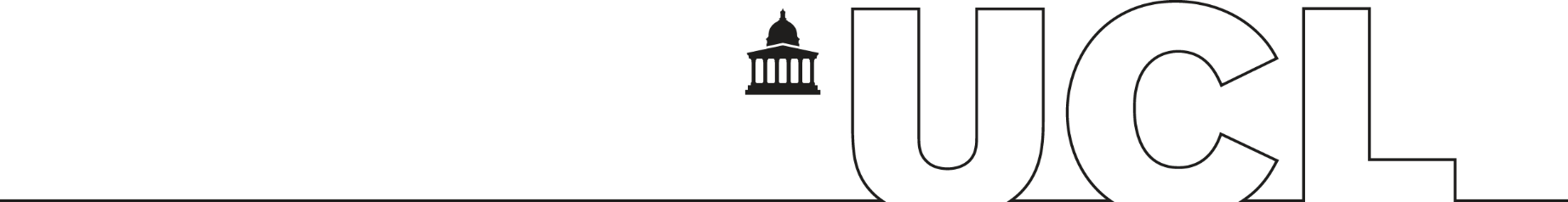 PARTICIPATION OFFICECONFIDENTIAL Do not share this form with anyone other than the UCL staff member(s) you report it to.Signature: _______________________________  Date: ________________
Please submit the completed form to an Access and Widening Participation DSO immediately**If the incident or concern involves a member of UCL staff or student staff please send immediately to a Central UCL HR safeguarding contact**All safeguarding contacts can be found online at: https://www.ucl.ac.uk/widening-participation/child-protection-and-safeguarding  